                                                                                                                            1 - له‌ ڕۆژی سێشه‌ممه‌ 14\3\2023 به‌شدار بووین‌ له‌ یادی ڕۆژی له‌ دایك بونی ( بارزانی نه‌مر)       به‌ چاندنی دار و دره‌خت له‌ سه‌ر ڕێگای 120 مه‌تری شاری هه‌ولێر. 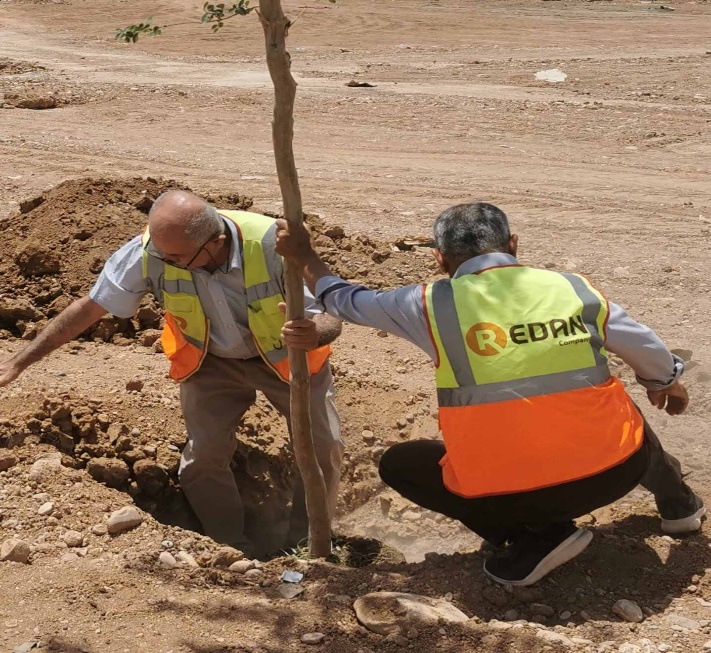 